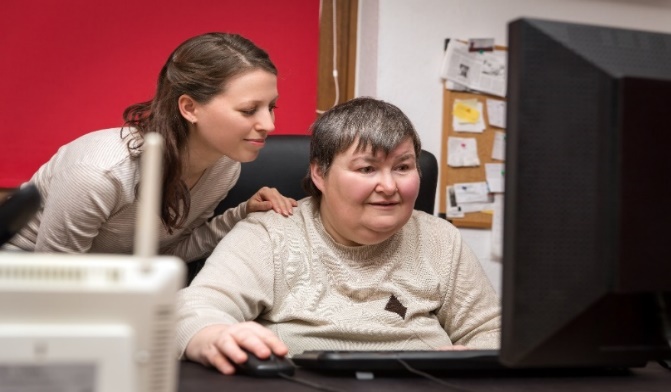 自由障害のない人々ができるように、あなたが自分自身の人生を計画し、あなた自身の決断を下します。権威自分のサービスとサポートにどのようにお金をかけるか自分で決めます。支援あなたが、地域で暮らし、働き、そして遊ぶ手助けをする人とサポートを選びます、責任自分に人生に関する決断を下し、公的資金の使用に対して説明責任を持ち、地域社会におけるあなたの大切な役割を引き受けます。確認あなたの人生の計画を立てるとき、あなたが最も重要な人です。 あなたがあなたのサービスに関する意思決定者です。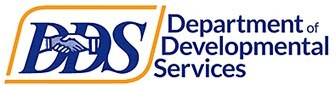 